«Мои любимые сказки»Цель: Стимулировать эмоциональное восприятие детьми сказок, пополнять словарь детей, обогащать и уточнять значения слов – названий животных;- учить находить выразительные средства в мимике, жестах, интонациях;- стимулировать детей и их инициативу в театрализованной игре;- воспитывать дружелюбные отношения в игре.Словарная работа: колобок, теремок, квакает, пищит, прыгает, скачет.Оснащение: игрушки: колобок, медведь; сундук, домик - теремок, 2 корзины красного и синего цвета, шишки двух размеров; шапочки: мышки, лягушки, зайца, лисы, волка, медведя.Звучит музыка, входит Сказочница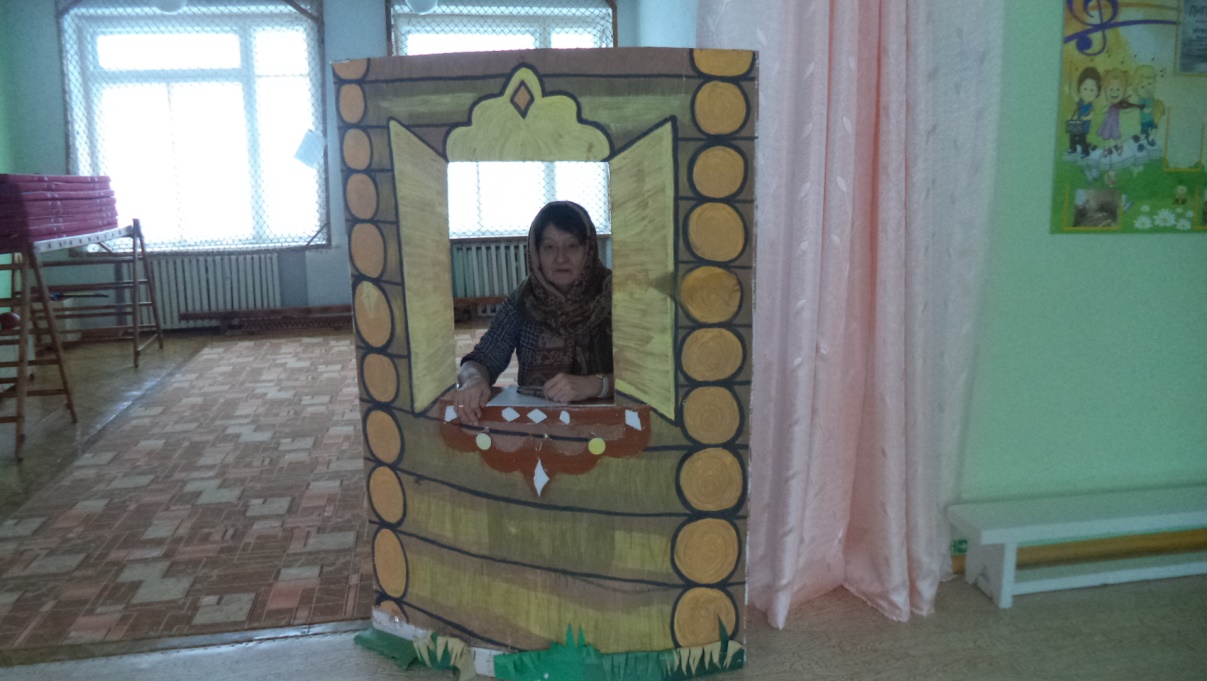 - Здравствуйте, ребята! Вы ребята - котята?- Нет! (Ответ детей)- Здравствуйте, ребята! Вы ребята - мышата?- Нет! (Ответ детей)- Здравствуйте, ребята! Вы ребята - цыплята?- Нет! (Ответ детей)- А кто же вы? (Ответы детей)- А я, Сказочница, я рассказывая сказки и очень люблю их слушать.- Ну, вот мы и познакомились!Сказочница: Вы, мои родные,                       Ребятишки озорные.                       В гости сказочка идет, Она встречи с вами ждет.                      Много сказок есть на свете,                      Сказки эти любят дети, А вот как они их знают,                     Я сама сейчас узнаю.Сказочница: - Дети, а вы знаете сказки? (Да)Сейчас я проверю, как вы знаете сказки, слушайте первую загадку:                     «В сказочке герой живет:                     Он не ежик и не кот,                     Он от бабушки с окошка                     Прыгнул прямо на дорожку                     Покатился, побежал,                     На язык лисе попал!                     Кто это?Дети: КолобокСказочница: Правильно. (Стук в дверь, вкатывается колобок).                     - А теперь сам Колобок                      В гости к нам приехать смог.Колобок: Вот и я! Я очень рад               Заглянуть к вам в детский сад.               В сказке я своей пою!               Вспомним песенку мою?(Колобок напевает свою песенку и потом повторяет её вместе с детьми).Сказочница: - Колобок, у нас дети не только умеют петь, они умеют танцевать, вставай к детям в круг.(Дети взявшись за руки, проговаривая слова хороводной, двигаются по кругу).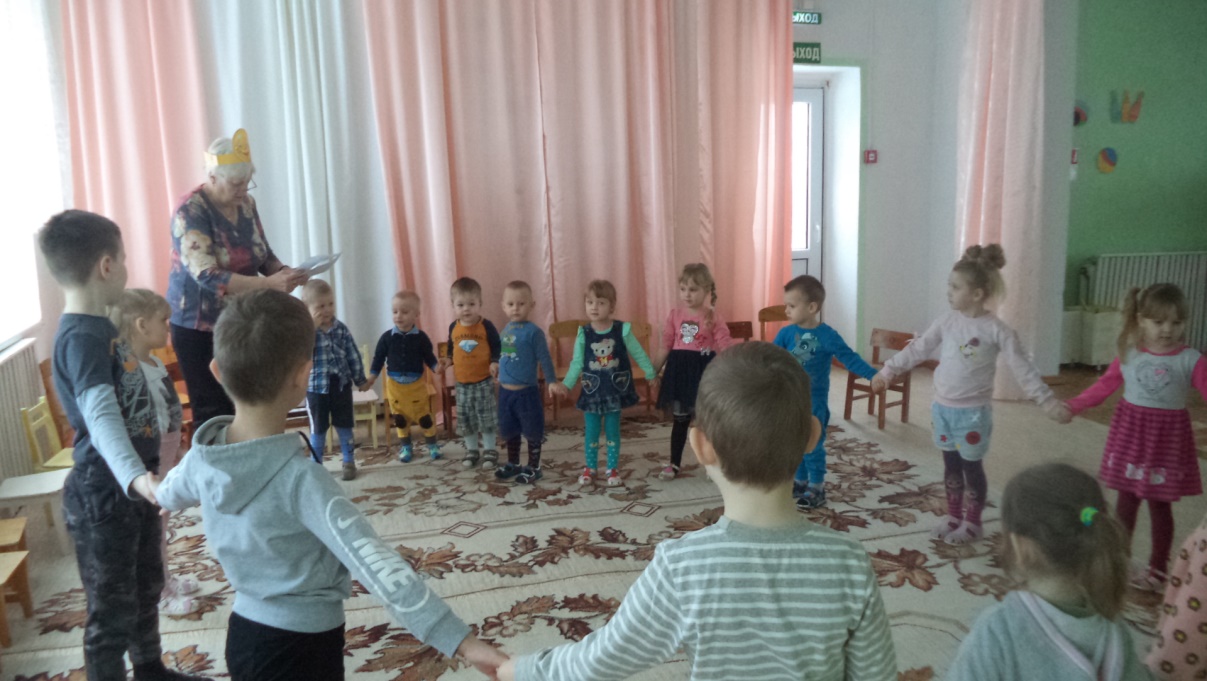 Сказочница: - Дружным кругом друг за другом будем вместе мы шагать!                     - Наши, наши малыши – хороши, хороши!(Дети разводят руками, обращаясь друг к другу.)                             - Ну-ка, ножкой попляши, попляши! (Топанье ногой)                     - Наши, наши малыши - хороши, хороши!(Дети жестами показывают на себя)                     - Ну-ка, ручкой попляши, попляши! (Ритмичное движение рук)Сказочница: - Колобок, понравился ли тебе, танец наших детей? (Да)Сказочница: Рады встрече, Колобок,                       Гостем будь, располагайся.                       А дети ждут второй загадки.(Стук в дверь, входит медведь)Мишутка: Я мишка косолапый,                 Я по лесу иду,                 Шишки собираю,                 Песенку пою…                 Я не пою, я плачу,                 Решите мне задачу!                 Кто-то на моей кроватке спал,                 И всю её помял,                 Кто-то из тарелки ел,                 Всю кашу мою съел.                 Сидел на моём стульчике                 И стульчик мой сломал! (плачет)                 Ну, кто это мог быть?                 Кого мне здесь поколотить?Дети: Это Машенька!Сказочница: Не плачь, Мишенька,                     Не плачь, маленький.                     Прости Машеньку.                     Вот тебе стульчик новенький,                     Кровать Мягкая! Каша вкусная!                     Ребята, а у Мишки нет шишек!                     Поможем ему их собрать!Игра: «Кто быстрей соберет свои шишки»Мальчики собирают большие шишки и кладут их в синюю корзину, девочки собирают маленькие и кладут в красную корзину.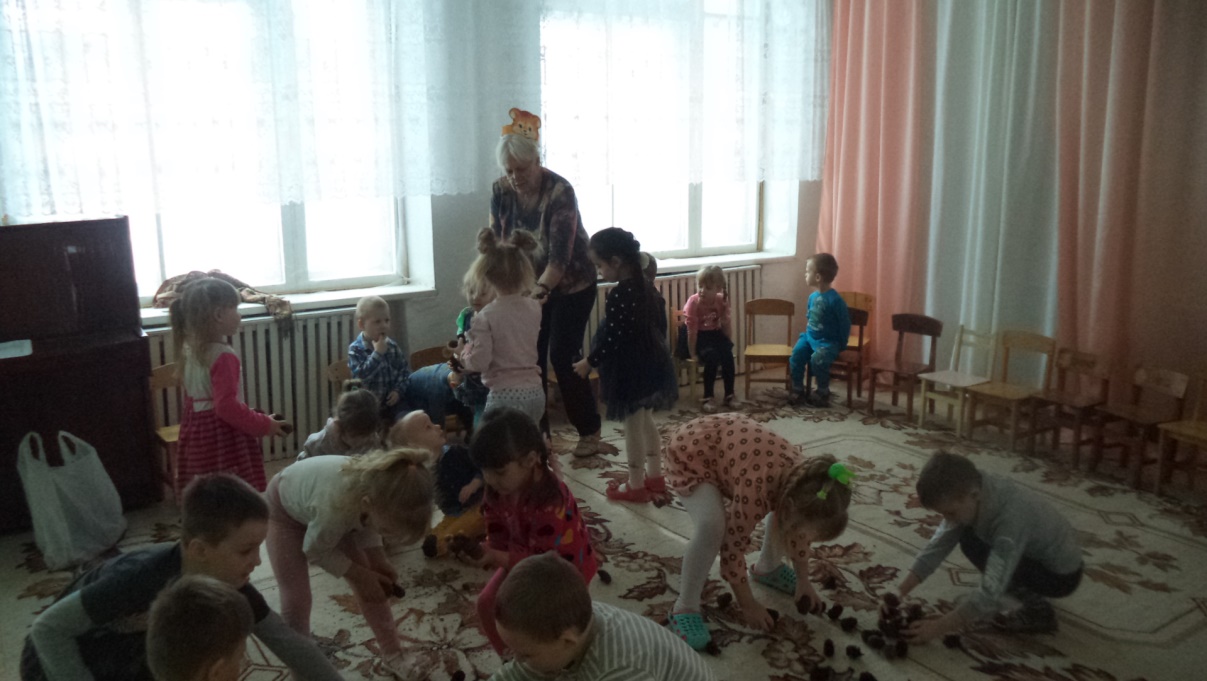 Сказочница приглашает Мишутку остаться в гостях у деток.Сказочница: Загадаю, ребятки, загадку-                     Попробуйте ее угадать,                     Если верной будет отгадка,                     К нам сказка придет опять.«Стоит домик расписной,Он красивый такой.По полю зверюшки шли,Остались в домике жить они.Дружно жили, не тужили,Печку в домике топили…Мишка домик развалил,Чуть друзей не раздавил».Дети: Теремок!Сказочница: Молодцы. Дети я вижу что вы эту сказку знаете. Хотите её показать?                      Дети: - Да.Сказочница: Подойдите ко мне посмотрите что у меня в сундучке лежит (открывает сундук , а там лежат шапочки к персонажам сказки «Теремок», дети берут шапочки ).- Сказка начинается!- Стоит в поле теремок-теремок. Он не низок, не высок - не высок. Вот по полю мышка-норушка бежит, увидела теремок, остановилась и спрашивает:Мышка:- Теремок- теремок! Кто в тереме живёт?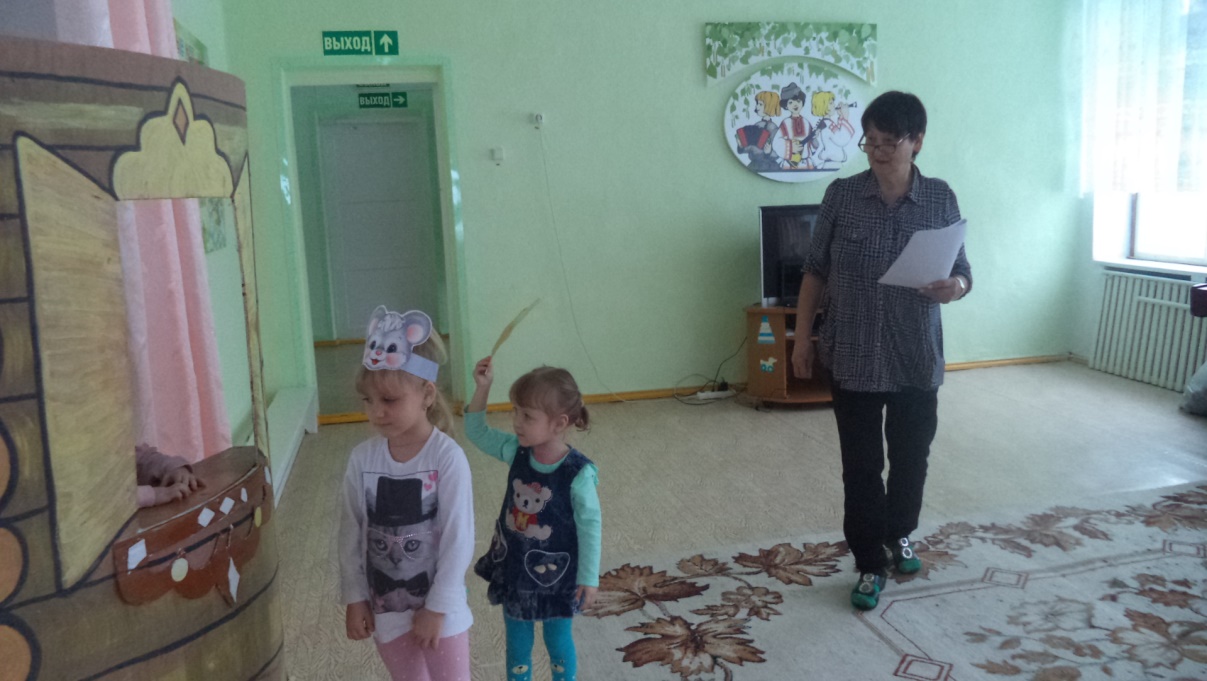 Сказочница: Никто не отзывается. Вошла мышка в теремок и стала в нём жить                        Прискакала к терему лягушка - квакушка и спрашивает:Лягушка:- Терем - теремок! Кто в тереме живёт?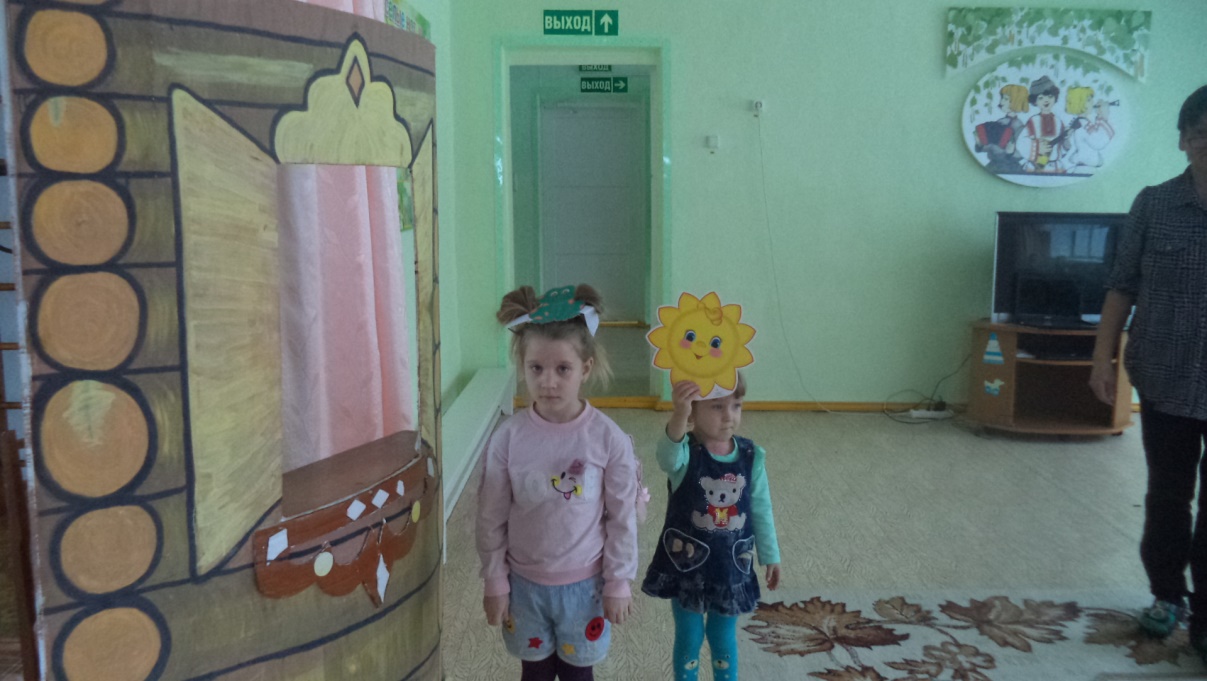 Мышка:- Я, мышка - норушка! А ты кто?Лягушка: А я лягушка - квакушка.Мышка:- Иди ко мне жить!Сказочница: Лягушка - квакушка прыгнула в теремок. Стали они жить вдвоём.                                             Бежит мимо зайчик - побегайчик, остановился и спрашивает: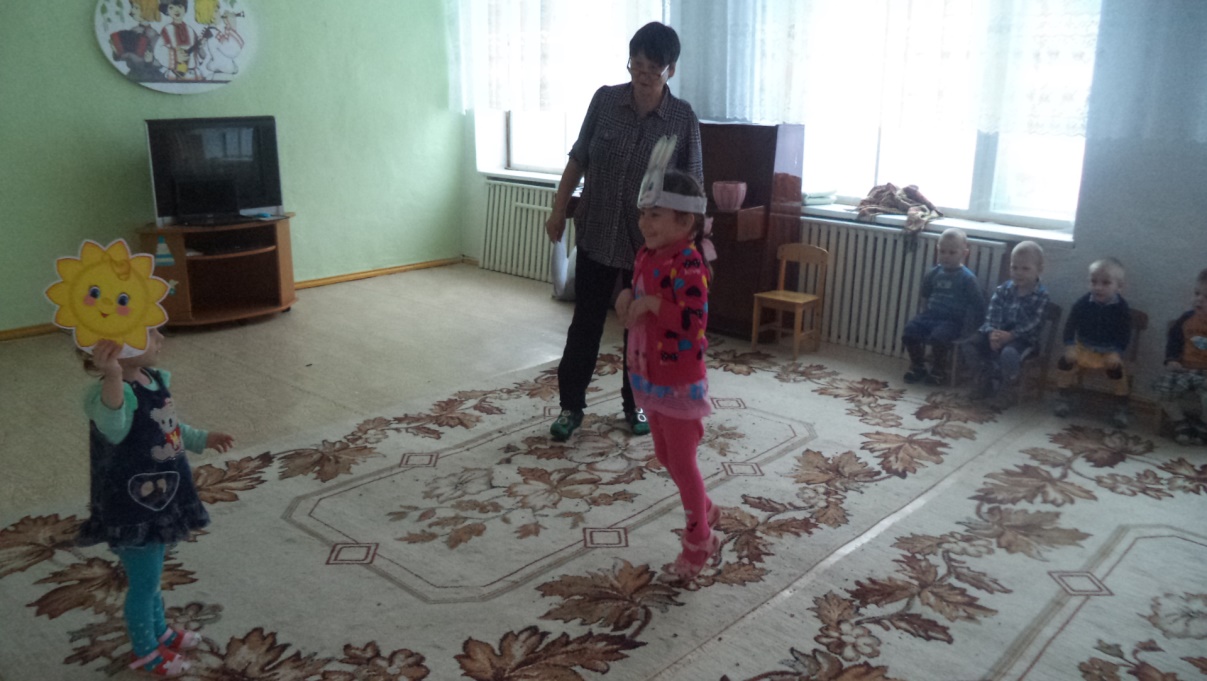 Зайчик: - Терем - теремок! Кто в тереме живёт?Мышка:- Я, мышка - норушка!Лягушка:- Я, лягушка - квакушка. А ты кто?Заяц: - А я зайчик - побегайчик.Лягушка:- Иди к нам жить!Сказочница: Заяц скок в теремок! Стали они втроем жить.                        Идет лисичка – сестричка.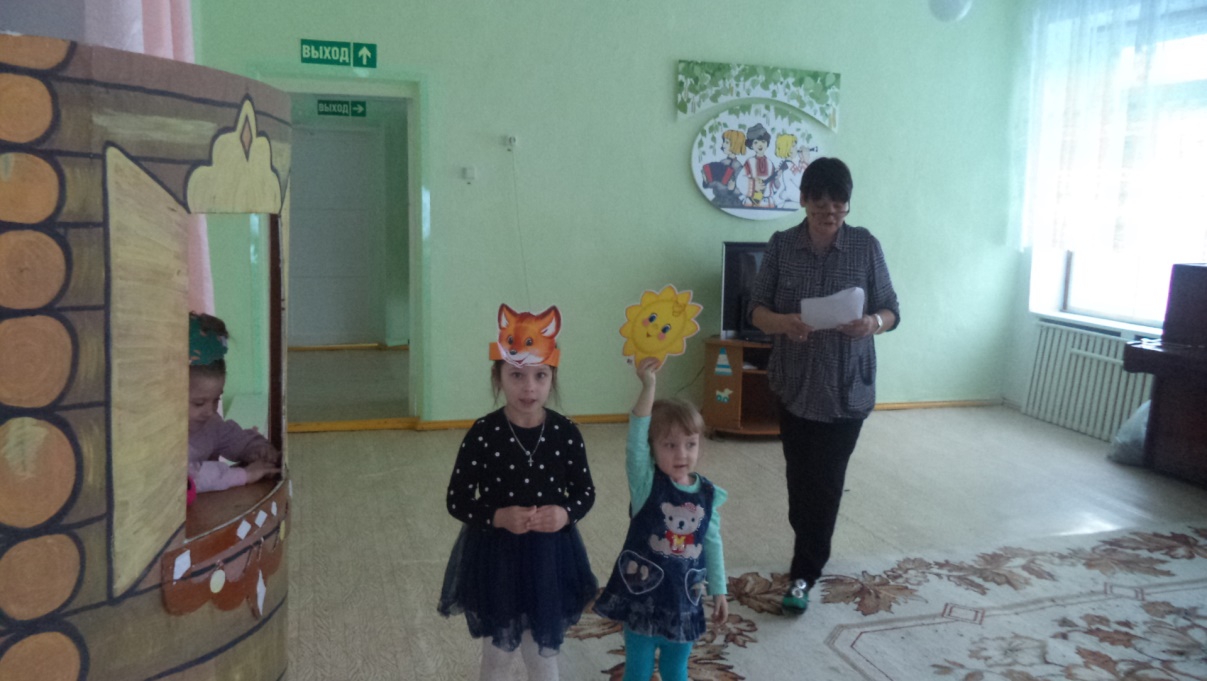                         Постучала в окошко и спрашивает:Лиса: - Терем - теремок! Кто в тереме живет?Мышка: - Я, мышка – норушка.Лягушка:- Я, лягушка - квакушка.Заяц: - Я зайчик - побегайчик. А ты кто?Лиса: А я лисичка – сестричка.Зайчик: - Иди к нам жить!Сказочница: Забралась лисичка в теремок. Стали они вчетвером жить. Прибежал волчок – серый бочок и спрашивает.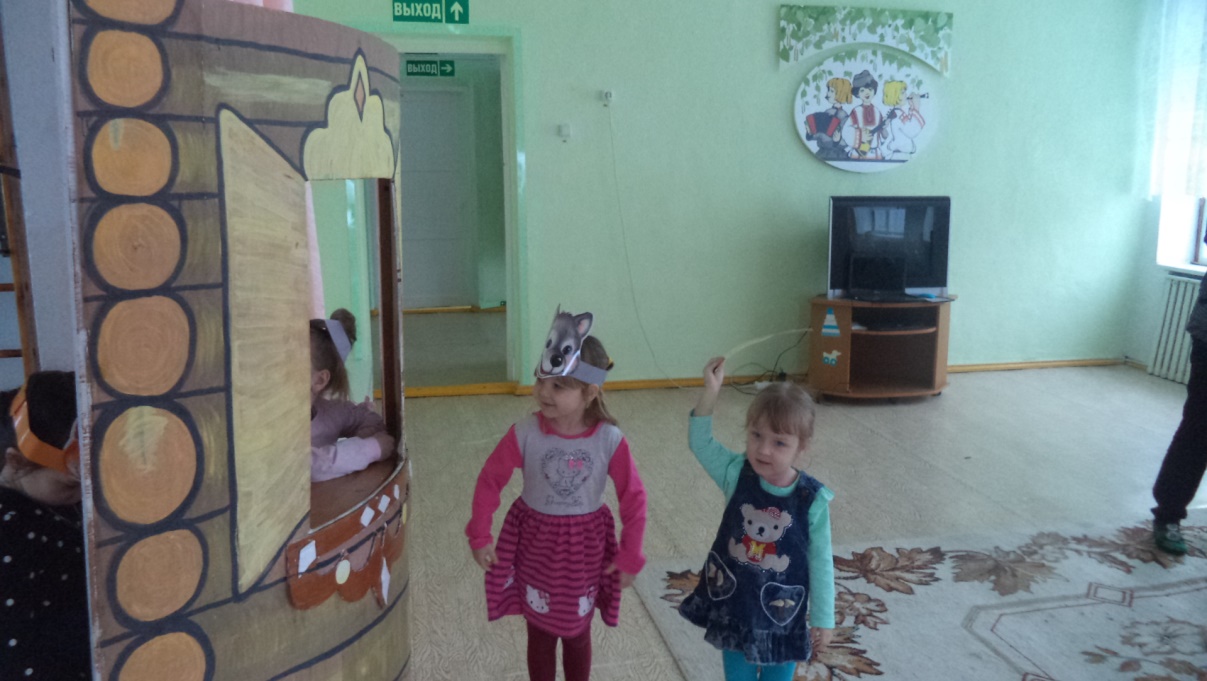 Волк: - Терем - теремок! Кто в тереме живет?Мышка: - Я, мышка – норушка.Лягушка:- Я, лягушка - квакушка.Заяц: - Я зайчик - побегайчик.Лиса: - Я лисичка – сестричка. А ты кто?Волк: А я волчок – серый бочок.Лиса: - Иди к нам жить!Сказочница: Волк и влез в теремок. Стали они впятером жить. Вдруг идет мимо медведь косолапый. Увидел медведь теремок, остановился и заревел: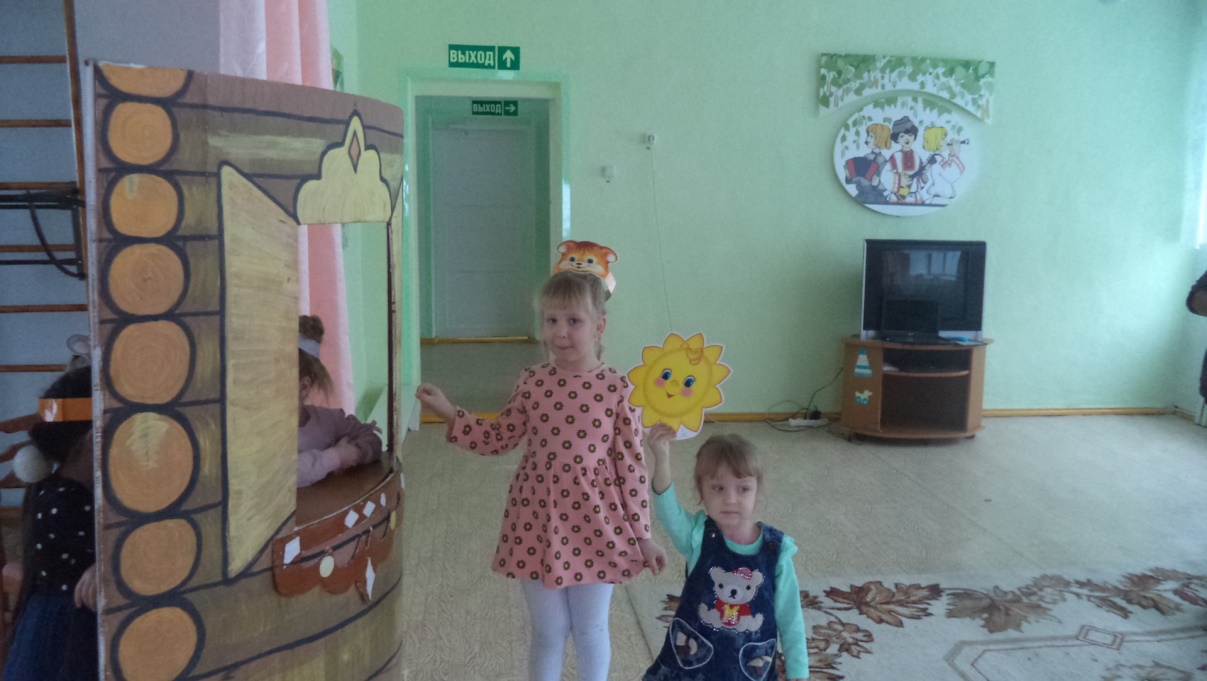 Медведь: - Терем - теремок! Кто в тереме живет?Мышка: - Я, мышка – норушка.Лягушка:- Я, лягушка - квакушка.Заяц: - Я зайчик - побегайчик.Лиса: - Я лисичка – сестричка.Волк: Я волчок – серый бочок. А ты кто?Медведь: - А я медведь косолапый.Волк: - Иди к нам жить!Сказочница: Медведь и полез в теремок. Лез-лез, лез-лез – никак не мог влезть и говорит:Медведь: - Я лучше у вас на крыше буду житьЗвери: - Да ты нас раздавишь!Медведь: - Нет, не раздавлю.Звери: - Ну, полезай!Сказочница: Влез медведь на крышу.Только уселся – трах!- раздавил теремок. Затрещал теремок, упал на бок и весь развалился. Еле- еле успели из него выскочить мышка - норушка, лягушка - квакушка , зайчик- побегайчик , лисичка- сестричка, волчок – серый бочок, все целы и невредимы. Принялись они брёвна носить, доски пилить – новый теремок строить. Лучше прежнего построили! (Дети встали перед теремком).Сказочница:- Стоит в поле теремок, теремок,                       Очень – очень он высок, ох, высок.                       Без веселья здесь нельзя                       В теремке живут друзья!           Артистами ребятки побывали           И сказочку ребята показали …           Артисты были очень хороши,           Похлопаем друг другу, малыши!           За это всех ребяток угощаю           И к чаю всех ребяток приглашаю!          А поедем домой   на поезде.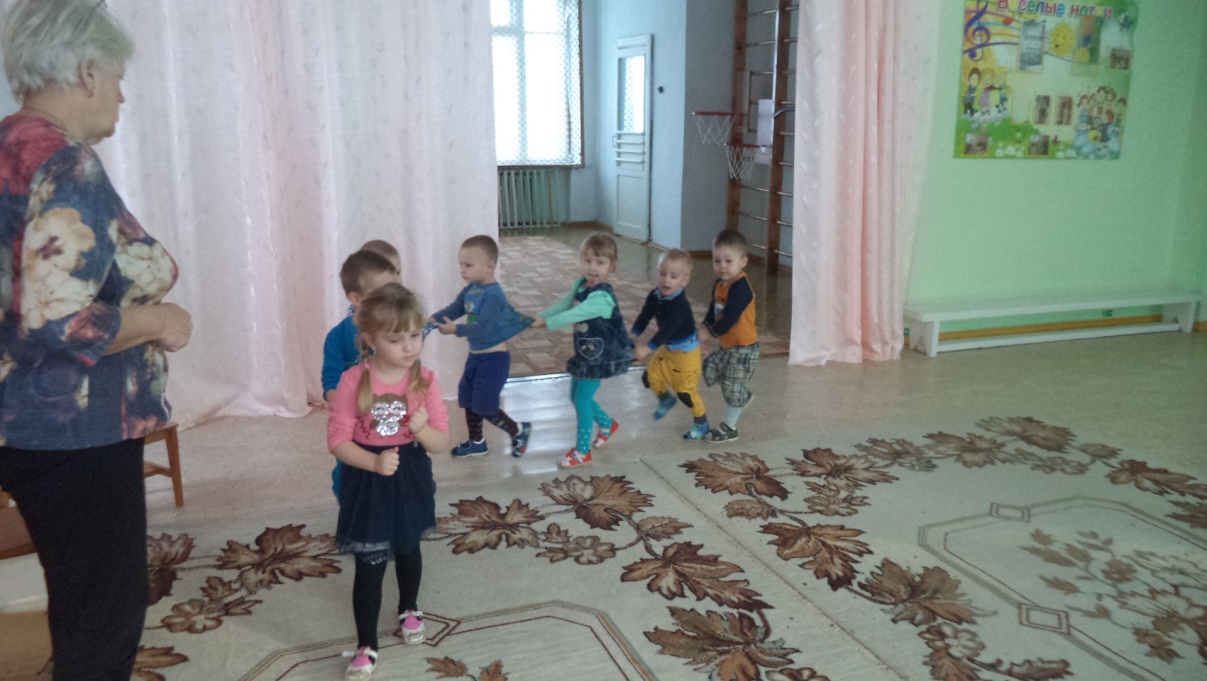 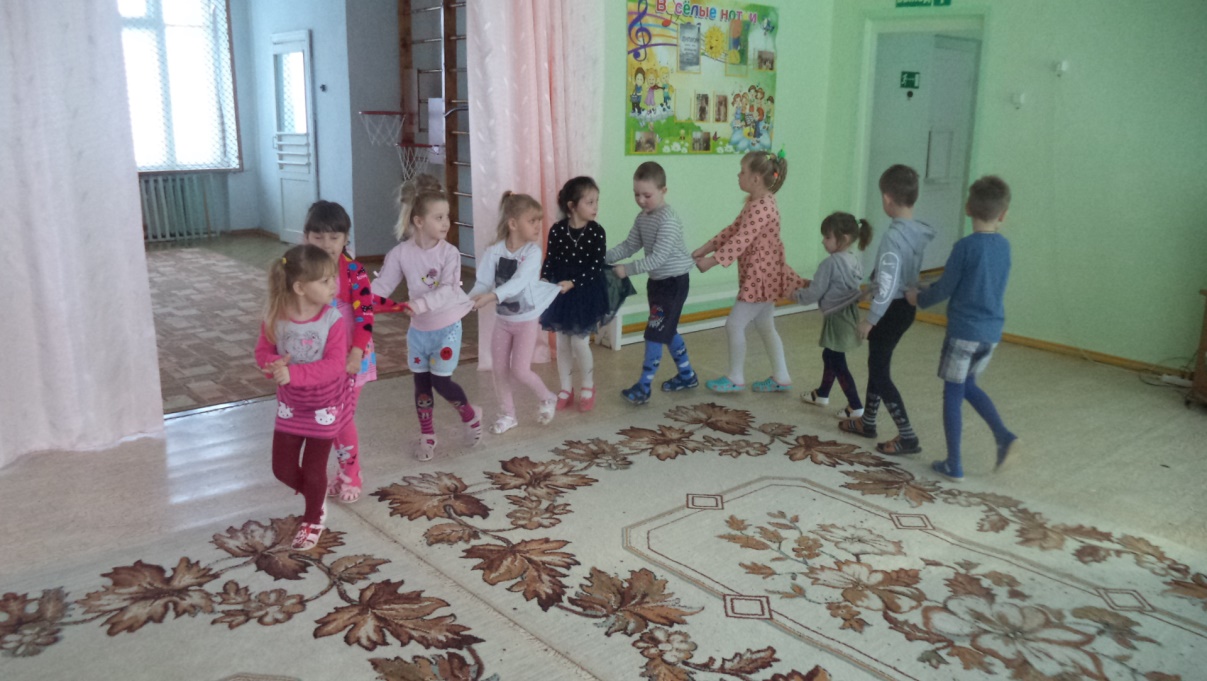 